PROFILELorem ipsum dolor sit amet, consectetuer adipiscing elit, sed diam nonummy nibh  euismod tincidunt ut laoreet dolore magna aliquam erat volutpat. Ut wisi enim ad  minim veniam, quis nostrud exercise.WORK EXPERIENCE 2012-2015	GRAPHIC DESIGNER  |  ROOB, SATTERFIELD AND STROMANLorem ipsum dolor sit amet, consectetuer adipiscing elit, sed diam  nonummy nibh euismod tincidunt ut laoreet dolore magna aliquam.nostrud exerci tation ullamcorper suscipit lobortis ut aliquip ex ea commodo consequat .2015-2020	WEB DESIGNER  |   UNITY BANK PLC OF USA Lorem ipsum dolor sit amet, consectetuer adipiscing elit, sed diam  nonummy nibh euismod tincidunt ut. Erat volutpat.Ut wisi enim ad minim veniam, qui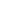 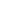 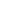 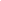 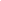 PRESLEY WITTINGGRAPHIC & WEB DESIGNERPRESLEY WITTINGGRAPHIC & WEB DESIGNERPRESLEY WITTINGGRAPHIC & WEB DESIGNER   facebook.com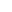  instagram.com 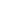  linkedin.com  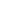 EDUCATIONEDUCATIONEDUCATIONSKILLS 2001—20052001—2005Department of CS IE and CSBachelor’sDepartment of CS IE and CSBachelor’sDepartment of CS IE and CSBachelor’sDepartment of CS IE and CSBachelor’sSEOHTML CSS JavaScriptDigitalOcean INTERESTSINTERESTSINTERESTSCONTACTSArt GamingFootballYoga Travels VolunteeringMotorsportTennismail@domain.ltd44 78 28529201 domain.ltd